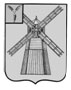 АДМИНИСТРАЦИЯ ПИТЕРСКОГО МУНИЦИПАЛЬНОГО РАЙОНА САРАТОВСКОЙ ОБЛАСТИР А С П О Р Я Ж Е Н И Еот 17 января 2022 года №2-рс. ПитеркаВ соответствии с Положением о проведении смотра-конкурса на лучшее оформление населенного пункта организации/учреждения, торговых объектов на территории Питерского муниципального района к празднованию Нового года и Рождества Христова, утвержденным распоряжением администрации Питерского муниципального района Саратовской области от 1 декабря 2020 года №210-р «О проведении ежегодного смотра-конкурса на лучшее оформление населенного пункта, организации/учреждения, торговых объектов на территории Питерского муниципального района к празднованию Нового года и Рождества Христова», на основании протокола комиссии по проведению смотра-конкурса на лучшее оформление населенного пункта, организации/учреждения, торговых объектов на территории Питерского муниципального района к празднованию Нового года и Рождества Христова от 17 января 2022 года: 1. По итогам смотра-конкурса признать победителями в номинации «Лучшее праздничное оформление организации/учреждения муниципального района» и наградить дипломами за I, II, III места следующих участников:3. Настоящее распоряжение опубликовать на официальном сайте администрации Питерского муниципального района в информационно-телекоммуникационной сети «Интернет» по адресу: http://питерка.рф/ и в районной газете «Искра».4. Контроль за исполнением настоящего распоряжения на заместителя главы администрации муниципального района – руководителя аппарата администрации муниципального района.Глава муниципального района                                                                  А.А. РябовОб итогах проведения смотра-конкурса на лучшее оформление населенного пункта, организации/учреждения, торговых объектов на территории Питерского муниципального района к празднованию Нового года и Рождества ХристоваI место: - Муниципальное общеобразовательное учреждение «Средняя общеобразовательная школа с.Питерка Питерского района Саратовской области» - Муниципальное общеобразовательное учреждение «Средняя общеобразовательная школа с.Запрудное Питерского района Саратовской области»;II место:- Муниципальное дошкольное образовательное учреждение «Детский сад «Чебурашка» села Питерка Питерского района Саратовской области;III место:- Муниципальное бюджетное учреждение культуры «Питерская межпоселенческая центральная библиотека».2. По итогам предоставленных материалов на смотр-конкурс наградить дипломом участника за творческий подход к оформлению презентационных материалов администрацию Орошаемого муниципального образования Питерского муниципального района 